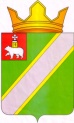 ПОСТАНОВЛЕНИЕадминистрации Путинского сельского поселенияВерещагинского района Пермского края13.02.2017                                                                                                                  № 16О создании муниципальной конкурсной комиссии по отбору проектов инициативного бюджетирования на территории МО «Путинское сельское поселение» Руководствуясь законом Пермского края от 02 июня 2016 года № 654-ПК «О реализации проектов инициативного бюджетирования в Пермском крае», в целях рассмотрения и оценки проектов инициативного бюджетирования в соответствии с критериями и методикой оценки проектов, утвержденными постановлением Правительства Пермского края, администрация Путинского сельского поселения Пермского края ПОСТАНОВЛЯЕТ:1. Создать муниципальную конкурсную комиссию по отбору проектов инициативного бюджетирования на территории МО «Путинское сельское поселение».2. Утвердить муниципальную конкурсную комиссию по отбору проектов инициативного бюджетирования на территории МО «Путинское сельское поселение» в следующем составе:3. Настоящее постановление вступает в силу с момента размещения в подписках, находящихся в библиотеках с. Путино и п. Бородулино, на официальном Интернет – сайте Верещагинского муниципального района Пермского края: http://www.veradm.ru.4. Контроль за исполнением настоящего постановления оставляю за собой.Глава  сельского  поселения –	глава администрации Путинского сельского поселения                        	                                                              Л.М. Обухов Обухов Леонид Михайлович- глава сельского поселения – глава администрации Путинского сельского поселения, председатель комиссии;Мокрушина Вера Борисовна - депутат Совета депутатов Путинского сельского поселения, заместитель председателя комиссии (по согласованию);Носкова Ольга Сергеевна-  секретарь комиссии ;Носкова Таисья Николаевна-председатель Совета ветеранов Путинского сельского поселения (по согласованию);Киракосян СамвелВазгеновичПлотникова Роза АркадьевнаТиунов Николай Петрович- директор ООО АП «Заря Путино»(по согласованию);- директор МБОУ «Бородулинская ООШ». (по согласованию);- индивидуальный предприниматель. (по согласованию)